案號：ndc111078國家發展委員會112年度資訊安全強化及整體資訊維運委託服務案需求說明書中  華  民  國  111  年  11  月目    次壹、專案說明	2一、	專案名稱	2二、	專案目標	2三、	專案範圍	2四、	專案期程	2五、	專案預算	2六、	現況說明	2貳、專案需求說明	4一、	本會機房各項服務運作	4二、	本會資訊安全防護	4三、	本會資訊設備維運及資訊服務臺(Service Desk)服務	10四、	個人電腦用戶端軟體安裝、作業系統更新維護及各項應用服務	16五、	資訊服務移轉	16六、	履約管理	17七、	教育訓練	19八、	基本服務水準及資安指標服務水準	19九、	交付項目	22參、附件	25附件1：設備清單	25附件2：應用系統清單	28附件3：服務建議書製作與建議格式	30附件4：資安管理作業自我評估表	32附件5：經費分析表	34壹、專案說明專案名稱112年度資訊安全強化及整體資訊維運委託服務案(下稱本案)。專案目標持續強化本會網路、資訊設備之管理及各項服務運作機制落實資訊安全防護機制維持資訊安全管理制度(Information Security Management System, ISMS)有效性提供同仁高品質資訊服務專案範圍本案之範圍如下，詳細內容請參閱「貳、專案需求說明」維護本會機房各項服務運作。提供本會資訊安全防護、弱點掃描、滲透測試、社交工程演練及資安健診等服務。協助本會執行資訊安全防護機制，包含設備管理、操作、保固及機房不斷電、環控、消防、門禁、空調等設施之保養維護。提供本會服務臺(Service Desk)及各項資訊系統維運支援服務專案期程本案期程為自112年3月1日起至113年2月29日止。專案預算本案預算金額為新臺幣1,100萬元，其中825萬元整為112年度預算，275萬元整為113年度預算。本採購案預算尚未完成立法院審議程序，如預算未能通過，則契約應予終止；如預算經部分刪減，廠商應配合機關刪訂之工作項目予以刪除，並得依政府採購法第64條規定辦理。現況說明為確保本會可持續遵循資訊安全管理制度、資訊服務管理制度，並提供高穩定性、可用性及安全性之智慧辦公環境，爰規劃辦理本案。本會辦公區域包含：寶慶辦公區(臺北市中正區寶慶路3號)濟南辦公區(臺北市中正區濟南路一段2-2號6~8樓)松江辦公區(臺北市中山區松江路85巷9號)中興辦公區(南投縣南投市中興新村省府路1號、南投縣南投市光華四路一街21號、南投縣南投市中正路210-1號)本會資訊設備包括多種伺服器、個人電腦、儲存設備、防火牆、交換器、路由器等，並安裝多種作業系統、網路管理、資訊安全防護、防毒、備份等套裝軟體。
  本會網路架構簡圖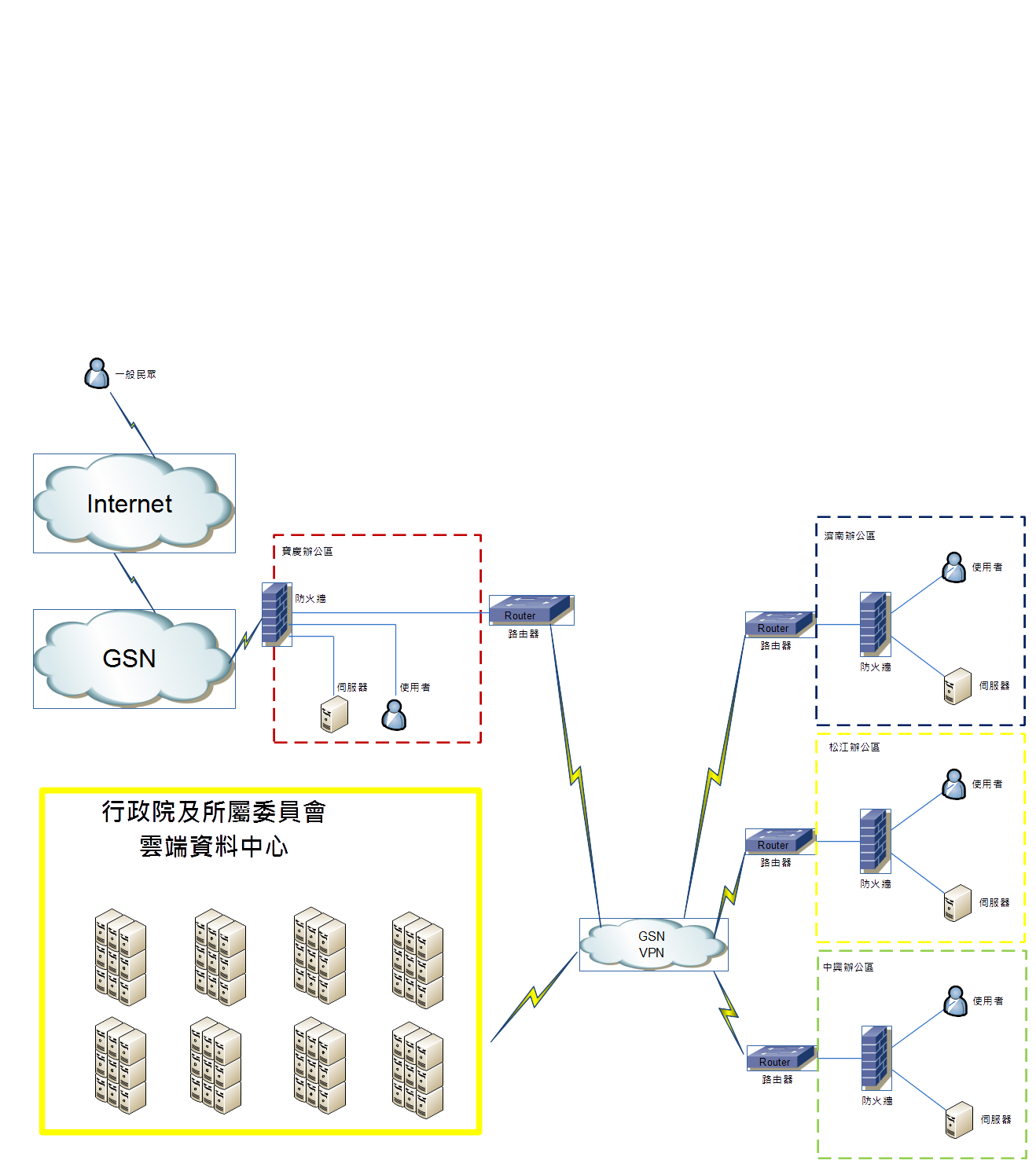 貳、專案需求說明廠商須依循ISO/IEC 27001:2013相關規範執行各項機房維護及資訊服務作業，並協助各辦公區個人電腦用戶端軟體安裝、作業系統更新維護及各項應用服務。另本案執行期間，須配合本會組織調整，進行資訊資產盤點、網點清查、協助資訊系統移轉等作業。本會機房各項服務運作協助本會申請行政院及所屬委員會雲端資料中心(網址https://iaas.nat.gov.tw/cloud/index.jsp )各項服務協助填寫系統評估表協助申請虛擬主機(含CPU、記憶體及硬碟需求)、防火牆政策、負載平衡器設定及擴充虛擬空間系統盤點鑑別系統服務屬性(對外服務、內部服務)評估系統架構是否符合雲端特性盤點作業系統版本及資料庫版本確認服務流量協助己進駐本會機房之各項系統，進行系統操作、網路設定與問題排除，包含協助DNS設定、網域控制站設定協助各應用系統(如差勤系統、公文系統、表單系統、內部行政資訊網、全球資訊網及電子郵件服務等)之問題排除協助遠端維護設定協助本會設備進、出機房協助本會濟南辦公區操作中心(Operation Center)管理本會資訊安全防護現有環境評估整備與監控環境建置得標廠商應參酌「附件1 設備清單」與本說明書需求，實地評估本會資安設備及效能，於決標日起15日內，部署監控必要之偵測器、通訊網路及相關設備，並交付「環境評估整備與監控環境建置報告」。得標廠商為監控所部署之設備不得影響本會現有各項安全設備之正常運作，並需指派工程師負責其軟硬體維護升級，配合本會安全防護需求設置遠端收集設備、調整變更設定以及安全架構設計。網路及伺服主機安全防護建置資安預警機制及入侵排除廠商應使用本會現有AD主機、防火牆、防毒系統及入侵偵測防護系統(Intrusion Detection and Prevention, IDP)設備，以及其他網路、資安設備，進行7*24資訊安全監控機制，以監控及分析骨幹網路設備封包及日誌紀錄資料，提供本會資訊安全預警服務，且配合本會指定之方式提交監控管理資料給主管機關並每期彙整成安全監控服務報告，報告內容須以中文為主，除書面外，尚須提供電子檔，格式為PDF或ODF(Open Document Format)。提供本會系統或個人主機遭受入侵後之入侵排除、事件根因調查、因應防禦措施，並會同本會資訊人員處理。每一件資安事件處理完成後，須於2個工作天內提供資通安全事件通報單之損害控制階段資訊(至少包含事件發生原因、受駭主機IP清單、可疑惡意檔案/程式/中繼站等及建議應處措施)，並於1個月內提交完整結案內容，至少應包括事件發生時間及原因、損害控制之處理方式及時間、調查歷程、根因分析、及預防措施等，併入「每期安全監控服務彙總報告」。網站安全弱點檢測及協助修正於本案期間針對本會重要網站主機(約100個IP，清單由本會於執行前1個月提供)進行2次安全弱點檢測作業，於完成後2週內提出中文化之「弱點檢測報告」，並須協助修正漏洞；於完成第2次安全弱點檢測作業後2週內，提交當年度2次安全弱點檢測作業之「弱點差異化報告」。網站安全弱點檢測服務，需使用商用掃描軟體。安全弱點檢測報告、弱點差異化報告彙整後，須就各網站主機弱點待修補部份配合本會視需要召開會議，且須於會議後1個月內進行弱點修補的複掃及完成高風險弱點修復數(或替代方案)並做成「弱點複掃報告」。報告內容須以中文為主，除書面外，尚須提供電子檔，格式為PDF或ODF。滲透測試服務於專案期程對本會重要網站主機(約50個網址)進行1次滲透測試服務(包括：作業系統、網站服務、應用程式檢測等)。廠商應組成滲透測試小組，模擬駭客利用各伺服器/主機作業系統、應用軟體、網路服務，以及防火牆、路由器、交換器等網路設備之安全弱點(例如OWASP Top 10網站弱點，或防火牆、路由器等安全政策設定錯誤)進行滲透測試，設法取得未經授權之存取權限，並測試內部資訊是否有遭受不當揭露、竄改或竊取之可能。並針對弱點進行補強、更改防火牆設定、其他設施的組態與規則設定，以有效杜絕類似之資安事件再度發生。廠商應分別針對本機關網際網路及內部網路進行滲透測試。廠商應依排定之日期執行滲透測試，於非公務時段或與機關協調取得適當時間進行測試作業。廠商應彙整分析測試結果，提出「滲透測試報告」，並視本會需求安排測試結果簡報。報告內容應包含：測試過程之紀錄及說明、測試結果及分析，以及具體可行之改善建議。報告內容須以中文為主，除書面外尚須提供電子檔，格式為PDF或ODF。針對高風險弱點應於檢測完成翌日起1個月協助修補完畢。若無法在時限內完成，廠商應提出相關說明及預估處理時程，以書面方式提交，經本會同意後施行。資安健診服務於專案期程對本會進行1次資安健診服務(包括：網路架構、有線網路惡意活動、使用者端電腦約500臺、微軟Windows伺服器主機約150臺、安全設定等檢視服務) AD健診服務（包含AD帳號安全檢測分析報告及攻擊路徑模擬評估說明）。網路檢視內容需包含網路架構部署情形(網路架構設計、電腦設備配置、備援機制)、網路邊界安全管理(防火牆管理、存取控制)及網路設備安全表現(登入認證機制、安全性更新)。封包監聽與分析需在有線網路適當位置架設側錄設備，進行封包側錄至少以6小時為原則，以觀察是否有異常連線，封包側錄檔案的可用性達100%。網路設備紀錄檔分析近1個月內紀錄。惡意程式檢測時，使用者電腦故障率需小於1%，因惡意程式檢測所造成的使用者電腦故障，應於10分鐘內完成通報，8小時內修復完成。使用者電腦更新檢視，更新狀態需追蹤至實地檢測前1個工作天。伺服器主機惡意程式或檔案檢視，惡意程式檢測時，伺服器主機故障率需小於1%，因惡意程式檢測所造成的伺服器主機故障需於10分鐘內完成通報，24小時內修復完成。伺服器主機更新檢視，更新狀態需追蹤至實地檢測前1個工作天。目錄伺服器中群組的密碼設定與帳號鎖定原則，檢視執行目錄伺服器(如MS AD)中群組的密碼設定與帳號鎖定原則檢視時，伺服器故障率為0%。防火牆連線設定：防火牆開啟通訊埠檢視範圍需涵蓋0~65535。廠商應彙整檢視結果，提出「資安健診報告」，並視本會需求安排測試結果簡報。報告內容應包含：測試過程之紀錄及說明、測試結果及分析，以及具體可行之改善建議。報告內容須以中文為主，除書面外，尚須提供電子檔，格式為PDF或ODF。伺服主機防毒軟體更新提供集中管理的安全防護機制，防止病毒、間諜程式、垃圾郵件和混合式威脅，並可自動產生及寄送病毒防護報告予機關成員。維運本會政府組態基準相關設定依據行政院國家資通安全會報技術服務中心公告之項目，維運本會政府組態基準相關設定。使用者端資訊安全防護微軟安全性(Windows Update)更新本會目前安全性更新係透過Windows Server Update Services (WSUS)集中管控與派送，廠商得依管控及派送之便利性，提供其他工具軟體，每月針對微軟公布之弱點進行派送，並檢核部署的狀況；若有異常，須協助排除。防毒軟體提供及維護更新本會目前係採用趨勢科技Apex One防毒軟體，廠商得提供Apex One防毒軟體(或其他)軟體700套授權，且為統一防毒系統有效期限以便利本會資訊安全控管，有效授權期限應至113年2月29日止。廠商得依據該防毒軟體之集中安全防護管控機制，防止本會端點設備遭到病毒、間諜程式、垃圾郵件和混合式威脅，且廠商需協助每日檢核病毒碼更新狀況；若有異常，須協助排除。端點安全防護維護本會已購買奧義智慧科技Xensor端點安全防護授權，廠商需協助檢核用戶端及伺服器端更新狀況、維運操作；若有異常，須協助排除。每期提交「每期使用者端資訊安全防護彙總報告」，內容包括：安全性更新：安全性名稱、更新內容、重要性、更新發布日期、使用者端未成功部署分析、後續預計作業，及綜整使用者端安全性更新比率等。防毒軟體更新：最新之病毒碼資訊、使用端重複發生相同病毒次數、使用者端未成功部署分析、後續預防作業，及綜整使用者端防毒軟體部署、更新比率等。端點安全防護更新：最新之版本資訊及伺服器與使用者端未更新情形。防火牆規則審查：每期針對本會寶慶辦公區、濟南辦公區、中興辦公區及松江辦公區其中一區之防火牆進行規則審查，確保相關規則的有效性及一致性。時程如下：執行電子郵件社交工程演練112年4月與9月底前針對本會及所屬檔案管理局員工(約750人)進行2次電子郵件社交工程演練。演練作業應確保不影響本會正常公務執行。廠商須於實際執行演練一個月前提交演練計畫予本會，經同意後始得進行作業，演練完成後2週內提供演練結果分析報告。演練計畫需提供至少10封惡意郵件範本，郵件主題應包含政治、公務、健康養生、旅遊等類型，郵件內容包含連結網址、MS Office文件(Word、Excel及PowerPoint)或開放文件格式(PDF或ODF)等檔案。由廠商以偽冒公務、個人或公司行號等名義發送惡意郵件給本會全體同仁(同仁帳號名冊由本會提供)，當收件人開啟郵件或點閱郵件所附連結或檔案時，需留下紀錄，俾利後續統計作業。惡意郵件開啟率：開啟惡意郵件之人數/參演人數。惡意郵件點閱率：點閱惡意郵件所附連結或檔案之人數/參演人數。演練方式每次演練為期3週，分批寄送惡意郵件範本。演練期間，本會每位同仁電子郵件信箱至少須收到10封惡意郵件範本。演練過程中，當收件人開啟郵件或點閱郵件所附連結或檔案時，須顯示「已點選惡意郵件演練信件」通知。演練結束後，須寄送演練成績給不及格之收件人，並將單位結果統計表(格式由本會提供)以電子郵件發送各單位正、副主管與資訊連絡人。演練結果分析報告應包含測試範圍(演練起迄時間、測試信件數目、總人數、總信件數與開啟信件次數)、信件批次發送紀錄、演練信件主題內容、惡意郵件開啟率、惡意郵件點閱率、單位結果統計表、各單位人次開啟與點閱紀錄表並附上全體同仁開啟與點閱每封信件之詳細紀錄檔案(格式由本會提供)。本會資訊設備維運及資訊服務臺(Service Desk)服務資訊、網路設備之維護與故障排除設備清單詳附件1，實際維護標的以本會當年度實際設備為準。定期保養：保養期間應至少另派1名系統管理人員及1名網路管理人員(不得為本案資訊服務臺人員)至本會實地檢視相關系統紀錄，並綜整提交「定期保養彙總報告」(包含伺服器、儲存設備、系統軟體、網路設備之安全性及可用性等運作情形)，做為本會系統調整之參考。伺服器、網路設備、儲存設備應於每期進行定期保養。定期檢查結果如有異常，應協助處理及排除，並綜整提交「定期保養彙總報告」，內容應至少包括保養範圍、方式、結果分析及建議等。廠商保養報告經本會查驗有未做或不確實情事者，本會得要求廠商限期改善、重做。故障(問題)檢定、排除伺服器、網路設備及儲存設備接獲本會通知後，應於2小時內派員到達指定處所進行維修，並應於8小時內完成；如係硬體故障，廠商應以備品及同等級以上備品建置相同環境，所需費用含於本案中。個人用資訊設備接獲本會通知起，1工作天內派員到場檢測。設備如屬本案維修備品範圍，應同時派員維修，並於2工作天內完修；如不屬於本案範圍或備品已用罄，應通知本會承辦人員妥處。故障修復後，須填寫維修紀錄(內容格式須經本會同意)，由本會相關承辦人員確認簽名。維護標的如有損壞不堪修復者，除消耗品外應無償更換使其能夠正常運作，因修復所衍生之各項費用(如檢修費用、所需零件及運費等)均由廠商負責。因特殊原因無法於原設備完修時，廠商應於時限內向本會管理單位核備，經本會同意後，得提供替代設備使其正常運作至故障設備完修為止。如有特殊需求，需送廠維修時，應經本會核可同意。標的硬體需更換零配件(不含消耗品)或整片模板才得以維持機器正常操作時，廠商應以同等品質或更佳之零配件或備份模板更換之，前述交付之產品零配件需為良品，所需費用含於本案中。零組件安裝前，應經本會檢查無誤後方可施作。零組件經替換後，所安裝之零組件所有權歸於本會。辦理基礎資訊服務營運持續(BCP)演練履約期間應進行本會濟南機房與寶慶機房之「基礎資訊服務營運持續(BCP)演練」，演練項目與時間如下：廠商須於執行演練5個工作天前提交演練計畫，經本會同意後始得進行演練作業；演練後，於5個工作天內提交該次演練報告。每期提交該期「基礎資訊服務營運持續(BCP)演練報告」。其他維運工作：協助設備安裝及遷移，須配合調校修改參數等相關作業，使相關設備及系統恢復正常運作。辦理區域網路線路、虛擬私有網路(VPN)、無線網路之查修。配合本會需求，協助新增、移動網點及佈線。會同協助處理應用系統執行問題。進行災難復原作業及協助進行備援、備份作業。與標的相關之諮詢服務。各項作業所衍生之必要線材(如網路線、環標)、插座及插頭等，由本會負責提供。濟南及中興辦公區之機房相關系統巡檢及維護每期進行濟南機房環控系統、電力、消防、門禁、空調等系統維護，確保標的物正常運作並做成紀錄備查，維護項目包含：機房門禁安全及監視系統。電力系統(含電力配線、不斷電設備、電表等機房電力相關裝置)，並紀錄各回路負載狀況，避免負載過量造成電力供應不足。機房、作業室之獨立空調系統，廠商應定期清潔保養檢查。機房消防系統，每期須定期檢查滅火器藥劑存量，若低於標準時，廠商需負責補充或更換，所需費用含於本案中。每期進行中興機房電力、空調等系統維護，確保標的物正常運作並做成紀錄備查，維護項目包含：電力系統(含電力配線、不斷電設備、電表等機房電力相關裝置)，並紀錄各回路負載狀況，避免負載過量造成電力供應不足。機房之獨立空調系統，廠商應定期清潔保養檢查。機房消防設備，每期須定期檢查滅火器藥劑存量，若低於標準時，廠商需負責補充或更換，所需費用含於本案中。每期進行濟南辦公區操作中心環控系統、電力、門禁、空調等系統維護(既有設施保固至112年11月5日)，確保標的物正常運作並做成紀錄備查，維護項目包含：門禁安全及監視系統。電力系統(含電力配線、不斷電設備等電力相關裝置)，並紀錄各回路負載狀況，避免負載過量造成電力供應不足。作業室之獨立空調系統，廠商應定期清潔保養檢查。工作日每日上午9時前及下午4時前須完成濟南辦公區、寶慶辦公區及中興辦公區之機房巡檢並做成紀錄備查。工作日每日下午6時30分前須完成濟南辦公區操作中心(Operation Center)巡檢並做成紀錄備查。機房內網路佈線配置圖定期檢視、適時修正以維護配置圖正確性。協助檢視並評估本會網路架構、防火牆政策(Policy)、路由器、交換器之設定，依本會需求進行網路架構調整。本會服務臺(Service Desk)服務透過「資訊技術服務流程支援管理平臺」( https://oz.nat.gov.tw/ITIL/ )，提供單一服務窗口，服務臺負責所有的叫修服務並正確地進行紀錄、分類、追蹤及管理。服務臺針對各種事件的狀況，依據對服務或是使用者的影響，採取分類管理，並做第一線處理，當無法立即排除事件的影響時，立刻將事件的服務請求回報本會承辦人員處理，並負責追蹤處理的進度，依據事件管理的要求通知相關人員事件處理的狀態。當事件排除之後，確認使用者事件已被排除。服務臺服務時間：寶慶辦公區及濟南辦公區：工作日8:00至18:30均須有人值班，中午用餐時間留1人負責2個辦公區電話接聽、處理(可進行電話轉接)。中興辦公區：工作日8:30至17:30均須有人值班，中午用餐時間休息。服務臺工作地點：寶慶辦公區、濟南辦公區及中興辦公區。系統操作服務本會活動目錄(Active Directory, AD)、郵件系統之管理與維護。本會各辦公區之機房設備、系統、網路可用性、效能監控及調整。本會各辦公區之設備及系統網路、伺服器之作業系統維護、更新及相關規劃與建議。配合本會伺服器、資訊業務、軟硬體架構建置時，安裝相關軟體及修改環境組態相關參數。協調召開會議，會議內容包含檢討專案進度、列管事項、問題處理情形、可能風險評估與控管及特定議題等。本會相關申請及系統操作事宜。工作日每日上午9時前完成系統、網路等運作狀況檢視作業並回報。前述檢視作業如發現有異常，應立即回報本會並提供解決方案。故障原因如屬本案範圍，應同時派員維修；如不屬於本案範圍，應通知本會承辦人員妥處。應用系統支援服務應用系統詳附件2，實際維護標的以本會當年度實際使用之應用系統為準。本項服務所列應用系統大多有維護廠商負責系統維護工作，本案廠商主要協助第一線故障排除及問題諮詢、系統管理與服務提供事宜；部分應用系統已由本會自行維運者，廠商須協助功能調整、維護等作業，或視實際業務需求，協助建置、設定、移轉應用系統。本會同仁反映應用系統發生問題時，協助提供第一線問題解決、緊急方案及問題分析歸類；若涉及系統功能或原程式修改，由原應用系統維護廠商負責處理，或由本案廠商協助處理。協助本會辦理專案管控(如程式、文件版本管理等)與問題追蹤處理。提供本會規劃專案及應用系統技術諮詢與建議，並協助本會業務單位與系統維護廠商進行專案溝通與協調。協助提供各應用系統測試及上線等作業(含系統安裝、設定及演練)。辦理資訊資產管理資訊資產新增、異動管理。資訊資產盤點。配合資訊安全認證進行資訊資產風險評鑑。資訊安全管理制度(ISMS)四階文件修改、版本管控。資訊資產保管、保護。提供資訊資產報廢及退租建議。文件歸檔、管理。緊急人力調派本會網路服務停止運作逾1小時，應於2小時內加派至少1名維護工程師至本會(或遠端連線)協助服務臺服務人員排除問題。若於非上班期間需服務人員至現場維護，廠商應於接獲本會通知後2 小時內到場服務，加班費用由廠商負責，本會不另支付。因應本會業務需要，本會可要求於合理範圍內調整其工作時間及配合加班，加班費用由廠商負責，本會不另支付。個人電腦用戶端軟體安裝、作業系統更新維護及各項應用服務配合本會ISO/IEC 27001:2013規定，執行資訊服務作業。協助資訊設備整理及管理。協助辦理資訊設備故障之排除及叫修。協助本會資訊軟硬體相關設備之諮詢、問題檢定、故障排除、移置、安裝、設定、操作說明等服務。協助辦理資訊系統之管理及操作。協助本會所有電腦設備之韌軟體修補程式安裝及其版本升級服務。安裝套裝軟體及業務應用軟體於本會個人電腦(含筆記型電腦)，並維護系統功能正常運作。協助資訊安全、網路問題排解及例行管理維護。協助資訊資產管理、一線問題解決、緊急方案、問題分析歸類等作業。會議室設備問題排除與協助(包括簡報、投影、視訊問題排除及本處相關會議攝影)。協助本會視訊會議之環境、設備架設、諮詢及連線測試等工作。接受本會資訊人員之指揮，辦理本會臨時交辦事項或支援事項。資訊服務移轉為利本會資訊服務持續營運，得標廠商須於決標日起與現有廠商進行交接，交接清冊併入工作計畫書提報(若得標廠商為本會原維護廠商，則本項工作不需辦理)。得標廠商另須於112年9月10日前交付「移轉標準化作業程序書」，並配合下列事項：實際交接移轉：自新承接廠商決標日起，應無償提供2人月實際移轉交接作業，包含相關技術支援及諮詢等服務，輔導新承接廠商營運事宜，應於本會提出移轉交接需求時，依據作業程序書與新承接廠商進行移轉作業。移轉期間本案各項服務不得中斷並持續提供至新承接廠商完成全案維運及移轉作業。如承接廠商為本案廠商，則不需進行實質移轉，但仍須交付「移轉標準化作業程序書」，以達本服務案持續營運及系統服務未來平順移轉之目的。履約管理本會得要求廠商更換本案不適任人員，廠商不得拒絕。本會得就全部或部分人員表示同意與否之審核意見。經本會審核為不同意人員者，廠商應自接獲本會通知日起15日內，提出接替人選送本會複審；逾期未送複審或複審仍不同意時，自期限翌日起，每一不同意人員按日扣罰新臺幣500元。廠商應提供緊急連絡人管道，於非上班期間若接獲本會人員通知後，服務人員應於2小時內至本會協助處理；另於春節或連續假期，本會若有相關服務需求，廠商亦需配合處理。本案需提供至少6名服務臺服務人員，服務臺服務人員需具專科以上學歷並符合下列資格：至少1人具備專案管理、機房管理及系統規劃等相關經驗3年(含)以上。至少1人具備MS SQL Server資料庫系統管理經驗1年以上。至少1人具備Hyper-V或VMware維護經驗1年以上。至少1人具備Extreme或Cisco設備維護經驗1年以上。本會提供服務臺服務人員辦公場所、所需水電、辦公桌椅、電話等，惟廠商須自備可撥打手機門號等之通訊設備。服務臺服務人員管理服務臺服務人員每日上下班電腦刷卡，使安全管理有所遵循，得以確實執行。而平日其出勤、執勤狀況明細，由廠商自行妥善管理，俾利本會查核，廠商可要求本會提供電腦刷卡、簽到退紀錄，以確實掌握有關出勤到公情形。本會將依契約規定或實際執行狀況進行督導，並依相關規定處理。服務臺服務人員每日須填寫日誌，概要摘述當日工作內容，其格式須經本會同意確認，並於次月5日前以e-mail傳送本會承辦人員。服務臺服務人員依規定報請之休假、事假、病假等各種假別，廠商除依勞動基準法、勞工請假規則等相關規定辦理外，應指派符合代理資格之代理人，如因故無法派駐代理人時，本會得依決標價之服務臺服務人員(駐點工程師)項目單價(人月)除以30日計算每人每日請假應扣價款，並以0.5日為1單位，未滿4小時者以0.5日計，每期統計應扣價款後，自應付價金扣除。服務臺服務人員請假除依前款規定辦理外，為維持維護品質，每日服務臺服務人數不得低於6人，且代理人員不得超過2人，人數不足時，本會得依決標價之服務臺服務人員(駐點工程師)項目單價(人月)除以30日計算每人每日請假應扣價款，並以0.5日為1單位，未滿4小時者以0.5日計，每期統計應扣價款後，自應付價金扣除。服務臺服務人員應充分利用上班時間完成應辦事項，於下班時間非因公務待處理，不得無故逗留本會。人員倘有遲到、早退、曠職及擅離職守等情事，累計5次即予以警告，累計達10次即視為不適任人員，予以更換。服務臺服務人員異動服務臺服務人員如有不適任情形，廠商應於接獲本會通知日起15日內更換；如逾期更換，依契約「遲延履約」一節規定辦理。服務臺服務人員如因職務異動，不克繼續擔任服務臺服務人員，廠商應於異動生效日前10日前提供具相當資格條件人員供機關審核 (如係不可抗拒因素或特殊情況經本會同意者除外)，並應於1週內遞補之；在原服務臺服務人員停(離)職後至完成更換或遞補前視為遲延履約，依契約「遲延履約」一節規定辦理。新任人員須與原服務臺服務人員進行1週以上同步工作交接，並接受廠商安排之4個小時資訊服務管理教育訓練課程及通過測驗；每次更換服務臺服務人員以不超過1人為限。教育訓練廠商需提供下列教育訓練教育訓練時程須與本會協商確認後辦理，課程日期、主題、地點與課程規劃，於上課前1個月提出。教育訓練場地，廠商得視訓練效果需求逕行規劃，如規劃使用本會場地時，需先洽本會同意後借用，不需支付相關場地費用。前述訓練課程應準備問卷，並於教育訓練辦理完畢後，彙整提供簽到表、照片、問卷及成效評估等資料。教育訓練所有費用(含活動之相關配合物品、場地佈置、講師、教材及膳雜等費用等)均由廠商負擔。基本服務水準及資安指標服務水準本服務水準及績效協議係對廠商提供服務之基本要求。履約期間內廠商未達機關所定服務水準及績效，除有不可抗力或不可歸責於廠商事由外，依本條約定計算違約金。服務水準及績效，列舉如表1(同一評估項目具有二種(含)以上之評斷方式者，如廠商同時違反二種(含)以上時，其違約金係採罰責較重者)。表1 服務水準及績效協議評斷方式之故障總時數，係由發生故障之通報時間點起算。以工作小時計算者，星期例假日、國定假日或其他休息日，均不計入。本案每點違約金金額為新臺幣1,000元整，並由當期服務費中扣除。交付項目各期交付項目如下，廠商應就完成本案目標所需之交付項目提出整體規劃構想，並納入專案工作計畫書中：各期交付書面文件，以供本案查核與驗收付款依據(如表2)。各期交付內容及為完成本案目標所需之交付文件，於工作計畫書中臚列細部項目及時程規劃。表2 專案各期交付項目及時間各項交付項目文件均為一式1份，以A4尺寸紙張雙面列印製作、裝訂成冊，並皆須交付媒體光碟片一式2份電子檔，格式為PDF或ODF。本案採3次分段查驗及1次驗收，第1至3期由機關進行查驗(機關得組成審查小組進行查驗)；第4期工作得由機關辦理驗收審查會議，經驗收審查會議通過後視同驗收。廠商應於期限前完成工作(含應交付之書面資料等)送機關審查，書面資料內容若有修改之需要者，機關應要求廠商限期修改，廠商於該期限內完成修改並經機關同意後，於3個工作天內交付書面及電子檔，格式為PDF或ODF，並製作驗收簡報檔(ODP或PDF格式)1份。參、附件附件1：設備清單■伺服主機、儲存設備及網路設備附件2：應用系統清單■協助第一線問題排除■協助功能調整或維運附件3：服務建議書製作與建議格式格式說明：以A4之紙張、直式橫寫格式製作，含目錄、編頁碼、加封面。以電腦繕打，但相關之圖說不在此限。裝訂左側成冊。服務建議書建議於封面加蓋廠商及負責人印章。服務建議書內容中引用相關書籍、資料，請加註所引用之出處。服務建議書裝訂後，如有缺漏、錯誤或需補充部分，得製作勘誤表或補充說明，份數與服務建議書冊數相同，併同服務建議書送達。本服務建議書須附經費分析表，並載明標價及標價組成內容，字跡應清楚。服務建議書涵蓋內容建議(請參考評選須知之評選項目)：專案執行規劃計畫執行方式(含需本會辦理事項)服務人力派駐規劃服務品質管理規劃持續性營運規劃預期計畫之效益其他創意構想工作團隊組成與人力配置工作團隊組織、職掌及人力配置(含資安)計畫主持人(及共/協同主持人)相關學經歷與專業能力主要成員與本案相關之經歷與專業能力執行能力與履約能力廠商規模、背景、資安相關政策、認證(含資安認驗證)、獎項、人力資源(含資安人力)執行工作期程及履約能力廠商過去履約記錄與實績、使用者評價，是否曾承接與本計畫類似之計畫案團隊成員親自參與及執行配合程度資安作業履約程序及環境之資安管理規劃及執行方式履約相關之資安事件通報、應變、處理之規劃機制資安作業自評情形(請檢附_附件4：資安管理作業自我評估表)廠商企業社會責任(CSR)指標及提供員工「工作與生活平衡」措施近一年內曾替員工普遍性加薪於投標文件載明於後續履約期間給予全職從事本採購案之員工薪資(不含加班費)至少新臺幣(下同)3萬元以上提供員工「工作與生活平衡」措施標價及標價組成內容經費分析表(請依附件5填列)各細目單價組成之完整性與合理性創意：其他與本專案有關，且含於標價內之附加或創新服務附件4：資安管理作業自我評估表填表日期：  年  月  日附件5：經費分析表112年度資訊安全強化及整體資訊維運委託服務案經費分析表單位：新台幣元項次辦公區期度交付時間1松江辦公區第1期112年6月10日前2寶慶辦公區第2期112年9月10日前3中興辦公區第3期112年12月10日前4濟南辦公區第4期113年3月10日前項次服務名稱影響網路服務演練月份濟南/寶慶1GSN網路服務是4月/5月2網路磁碟分享服務否4月/5月3區域骨幹網路服務是7月/8月4Active Directory 網域服務否7月/8月5防火牆防護服務是10月/11月6列印服務伺服器否10月/11月項次課程名稱說明時數對象1資訊應用課程如Libre Office軟體、Windows軟體、繪圖軟體或本會既有服務(如SSL VPN、WebMail)等2小時一般人員、資訊人員2資訊安全課程如資訊安全認知、電子郵件使用安全、網路使用安全等10小時一般人員、公文收發人員、資訊人員、主管人員、高階主管類別評估項目評斷方式要求基準處罰規則資訊安全管理配合本會驗證稽核抽查各項活動紀錄正確性正確性須達90%(含)以上。(正確件數/抽查件數，包括Firewall Policy、人員與系統帳號、機房門禁權限等)每次統計未達90%，每減少1%計罰1點，不足1%以1%計資訊安全管理資安健診資安健診時，使用者電腦及伺服主機故障率需小於1%每次統計故障率每逾1%計罰1點，不足1%以1%計資訊安全管理資安健診資安健診所造成的使用者電腦故障，需於8小時內修復完成每次統計每逾4小時計罰1點，不足4小時以4小時計資訊安全管理資安健診資安健診所造成的伺服器主機故障，需於24小時內修復完成每次統計每逾4小時計罰1點，不足4小時以4小時計資訊安全管理使用者端安全性更新每期使用者端安全性更新成功比率達85%(含)以上每期統計未達85%，每減少1%計罰1點，不足1%以1%計資訊安全管理資安指標服務水準資通系統網站安全弱點檢測結果與滲透測試結果，屬於高風險項目需於1個月內修補完畢每次統計每逾1日計罰1點，不足1日以1日計資訊安全管理資安指標服務水準主機與系統弱點未完成修補(如Windows Update)每期統計每期不得超過1次，每逾1次計罰1點資訊安全管理資安指標服務水準知悉發生資安事件應於1小時內通知機關(或接獲機關通知1小時內)，並採取適當之應變措施每次統計每逾1小時計罰1點，不足1小時以1小時計資訊安全管理資安指標服務水準完成損害控制或復原作業，應於知悉資通安全事件後72小時(重大資安事件為36小時)內完成損害控制或復原作業每次統計每逾1小時計罰1點，不足1小時以1小時計資訊安全管理資安指標服務水準調查及處理資訊安全事件，完成損害控制或復原作業後，應於1個月內送交調查、處理及改善報告每次統計每逾1日計罰1點，不足1日以1日計資訊安全管理資安指標服務水準廠商於本契約承接範圍內，因未採取適當防護，致機關個人資料外洩或遭竄改按發生次數每次計罰5點網路及設備可用性、
安全性網路可用性(中斷原因若係GSN異常者，不列入計算)於接獲本會通知後2小時內到達每次統計每逾2小時計罰1點，不足2小時以2小時計網路及設備可用性、
安全性網路可用性(中斷原因若係GSN異常者，不列入計算)每期網路(對外及內部)中斷時間不得超過120分鐘每期統計每逾10分鐘計罰1點不足10分鐘以10分鐘計網路及設備可用性、
安全性網路可用性(中斷原因若係GSN異常者，不列入計算)每期中斷不得超過3次每期統計每超過1次計罰10點網路及設備可用性、
安全性硬體設備保固維護於接獲本會通知後2小時內到達，到達後8小時內修復每次統計每逾2小時計罰1點，不足2小時以2小時計網路及設備可用性、
安全性硬體設備保固維護一般維修服務經通知後，未依契約規定修復或提供相同系統供機關暫時使用每次統計每逾1工作日計罰1點，不足1工作日以1工作日計網路及設備可用性、
安全性硬體設備保固維護網路相關設備經通知後，未依契約規定修復或於通知之時間起12小時內提供相容設備供機關暫時使用每次統計每逾6小時計罰1點，不足6小時以6小時計服務臺人員管理及緊急支援本會服務臺人員服務滿意度本會服務臺人員滿意度調查，滿意度須達90%(含)以上每半年統計未達90%，每減少1%計罰1點，不足1%以1%計服務臺人員管理及緊急支援服務臺服務人員到勤人數服務臺人員到勤人數低於6人或代理人員超過2人每期統計1.每次計罰5點2.累計超過2次以上，每次加罰5點服務臺人員管理及緊急支援服務臺服務人員流動率人員流動率(每期)不得高於1人(應機關之通知離任之廠商人員不計算在內)每期統計每超過1人計罰5點服務臺人員管理及緊急支援服務臺電話接聽率每期抽查服務臺電話接聽率需達95%以上。(15秒以內接通件數/抽查件數)每期統計未達95%，每減少1%計罰1點，不足1%以1%計服務臺人員管理及緊急支援緊急人力調派支援本會網路服務停止運作逾1小時，應於2小時內加派至少1名維護工程師至本會(或遠端連線)協助駐點人員排除問題每期統計未加派人員，每逾1小時計罰1點；不足1小時以1小時計其他服務團隊成員服務團隊成員未依工作計畫書滿編，依未滿編之日數計算每期統計每工作日計罰1點；不足1工作日以1工作日計其他服務團隊成員服務團隊成員離任人數（扣除機關要求離任）除以全體成員之異動率，不得高於20％每期統計每逾5％計罰1點；不足5%以5%計其他定期維護未依契約規定維護每期統計每逾1日計罰2點期數交付項目交付時間1(一)環境評估整備與監控環境建置報告(二)服務臺服務人員名單及相關備援人力名單(三)工作計畫書：內容至少包括專案概述(如目標、範圍、工作項目、專案時程等)、專案組織 (專案團隊組成、人員學經歷及證照)、專案管理(管理規劃方法、使用工具、溝通管理、進度管制及時程管控等)、風險管理、安全管理、問題管理、應變及備援措施或設備、諮詢服務、教育訓練之計畫、資通安全及保密之計畫(含資安管理措施說明、資安專業人員訓練規畫與專業證照)(四)專案人員保密切結書決標日起15日內1本期範圍：112年3月~112年5月每期服務臺服務人員日誌彙總報告定期保養彙總報告每期安全監控服務彙總報告每期使用者端資訊安全防護彙總報告社交工程演練分析報告基礎資訊服務營運持續(BCP)演練報告(GSN網路服務、網路磁碟分享服務)防火牆規則審查報告112年6月10日前2本期範圍：112年6月~112年8月每期服務臺服務人員日誌彙總報告定期保養彙總報告每期安全監控服務彙總報告每期使用者端資訊安全防護彙總報告弱點掃描報告(第1次)弱點複掃報告(第1次)基礎資訊服務營運持續(BCP)演練報告(區域骨幹網路服務、Active Directory網域服務)移轉標準化作業程序書防火牆規則審查報告112年9月10日前3本期範圍：112年9月~112年11月每期服務臺服務人員日誌彙總報告定期保養彙總報告每期安全監控服務彙總報告每期使用者端資訊安全防護彙總報告滲透測試報告資安健診報告社交工程演練分析報告基礎資訊服務營運持續(BCP)演練報告(防火牆防護服務、列印服務伺服器)防火牆規則審查報告112年12月10日前4本期範圍：112年12月~113年2月每期服務臺服務人員日誌彙總報告每期安全監控服務彙總報告每期使用者端資訊安全防護彙總報告定期保養彙總報告弱點掃描報告(第2次)弱點複掃報告(第2次)弱點差異化報告教育訓練彙整報告(內容應至少包括上課日期、課程類別、課程綱要、教材投影片、講師、對象、執行方式、簽到單及成效評估等)防火牆規則審查報告113年3月10日前項次櫃號設備型號設備類型保固01濟A04FortiGate 300D (105年)防火牆無保固02濟A04FortiGate 300D (105年)防火牆無保固03松江機房FortiGate 61F (109年)防火牆111.02.2804松江機房FortiGate 61F (109年)防火牆111.02.2805中興機房FortiGate 61F (109年)防火牆111.02.2806中興機房FortiGate 61F (109年)防火牆111.02.2807中興清潔隊FortiGate 60C (99年)防火牆無保固08中興幼兒園FortiGate 60C (99年)防火牆無保固09寶AFortiGate 600D(106年)防火牆無保固10寶BFortiGate 600D(106年)防火牆無保固11松江機房Cisco 4221(107年)路由器無保固12松江機房Cisco 2811(N/A)路由器無保固13中興機房Cisco 4221(107年)路由器無保固14中興機房Cisco 4221(107年)路由器無保固15寶ACisco 2900(102年)路由器無保固16寶ACisco 2900(105年)路由器無保固17寶AJupier SRX300(107年)路由器(國發基金)無保固18濟A01HP DL380 G9(105年)EXSI伺服器無保固19濟A01HP DL380 G10(109年)EXSI伺服器112.12.1720濟A01HP DL380 G10(110年)EXSI伺服器113.05.2421濟A01HP DL380 G9(106年)Veeam伺服器無保固22中興機房HP DL380 G10(110年)EXSI伺服器113.05.2423中興機房HP DL380 G9(107年)EXSI伺服器無保固24松江機房HP DL380-G9(102年)Hyper-V伺服器無保固25松江機房HP DL380-G9(102年)Hyper-V伺服器無保固26寶EHP DL360 G10(107年)ESXI伺服器無保固27寶FHPE DL380 G10(108年)ESXI伺服器111.12.3128寶CSendQuick(101年)簡訊機無保固29寶BTippingPoint 2200T(106年)入侵偵測無保固30寶BTippingPoint SMSH3(106年)入侵偵測無保固31寶AFortiGate Fortiwan(108年)負載平衡器111.12.3132寶BFortiGate Fortiwan(108年)負載平衡器無保固33寶BL7 Network(108年)資安設備112.02.2834寶BL7 Network(108年)資安設備112.02.2835寶EBrocade 6505 FC(108年)光纖交換器111.12.3136寶FBrocade 6505 FC(108年)光纖交換器111.12.3137濟A01HEP StoreEasy 1660(108年)NAS111.12.3138寶CHPE StoreEasy 1660(108年)NAS111.12.3139中興機房Qnap TS-231P(106年)Storage無保固40濟A01HP MSA 2050(109年)Storage112.08.2041寶ENetApp E2824storage(108年)Storage111.12.3142寶FNetApp E2824storage(108年)Storage111.12.3143中興機房HP MSA 1040 SAN(107年)Storage無保固44濟A03Cisco 2960X-48TS-LL(107年)交換器無保固45濟A03Cisco 2960X-48TS-LL(107年)交換器無保固46濟A03Cisco-C9200L-24-4x1G(110年)交換器113.07.3047濟A03Cisco-C9200L-24-4x1G(110年)交換器113.07.3048濟A03Juniper ex2300(109年)交換器無保固49濟A04Juniper ex2200(100年)交換器無保固50濟A04Juniper ex2200(100年)交換器無保固51濟A04Juniper ex2200(100年)交換器無保固52濟A04Juniper ex2200(100年)交換器無保固53濟A04Juniper ex2200(100年)交換器無保固54濟A04HPE 5130(105年)分配交換器有限終身保固55濟A04HPE 5130(105年)分配交換器有限終身保固56濟A04Extreme X440-48p-10G(102年)交換器無保固57濟A04Extreme X440-48p-10G(102年)交換器無保固58濟A04Extreme X440-48p-10G(102年)交換器無保固59濟A04Extreme X440-48p-10G(102年)交換器無保固60濟A04Cisco 2950(94年)交換器無保固61濟A05Dlink DES-3200-28P(N/A)交換器無保固62濟A05Aruba-7005-RW(105年)WiFi控制器無保固63中興Extreme X430-24(103年)交換器無保固64中興Cisco 9200L-24T-4G-E(109年)交換器111.02.2865中興Cisco 9200L-24T-4G-E(109年)交換器111.02.2866中興HPE 5120-48G(105年)交換器有限終身保固67中興Cisco WS-C2960G-24TC-L(98年)交換器無保固68中興Cisco WS-C2960G-24TC-L(98年)交換器無保固69中興HPE 5130-48G-PoE(105年)交換器有限終身保固70中興HPE 1820-48(107年)交換器有限終身保固71中興HPE 1820-48(107年)交換器有限終身保固72中興Cisco 2950-24(92年)交換器無保固73松江機房Aruba 7008(8埠PoE) (110年)WiFi控制器113.07.3174松江機房Extreme X460-G2(105年)交換器無保固75松江機房Extreme X430-48t(105年)交換器無保固76松江機房Extreme X430-48t(105年)交換器無保固77松江機房Cisco 9200L-24T-4G-E(109年)交換器111.02.2878松江機房Cisco 9200L-24T-4G-E(109年)交換器111.02.2879寶AExtreme 200-48(91年)交換器無保固80寶AHPE 5120(105年)交換器有限終身保固81寶BHPE 5120(105年)交換器有限終身保固82寶BExtreme X430-48(103年)交換器無保固83寶B2F(小)Extreme X430-48(103年)交換器無保固84寶B2F(大)Extreme X430-48(103年)交換器無保固85寶B2F(大)Extreme X430-48(103年)交換器無保固86寶B1FExtreme X430-48(103年)交換器無保固87寶2F經Extreme X430-48(103年)交換器無保固88寶2F經Extreme X430-48(103年)交換器無保固89寶2F綜Extreme X430-48(103年)交換器無保固90寶2F綜Extreme X430-48(103年)交換器無保固91寶3FExtreme X430-48(103年)交換器無保固92寶3FExtreme X430-48(103年)交換器無保固93寶3FExtreme X430-48(103年)交換器無保固94寶3FExtreme X430-48(103年)交換器無保固95寶4FExtreme X430-48(103年)交換器無保固96寶4FExtreme X430-48(103年)交換器無保固97寶4FExtreme X430-48(103年)交換器無保固98寶4FExtreme X430-48(103年)交換器無保固99寶5FExtreme X430-48(103年)交換器無保固100寶5FExtreme X430-48(103年)交換器無保固101寶5FExtreme X430-24(103年)交換器無保固102寶6F-617Aruba-7005-RW(105年)WiFi控制器無保固103寶6F-617Extreme X430-48(103年)交換器無保固104寶6F-617Extreme X430-24(103年)交換器無保固105寶慶Fortigate 61F(111年)防火牆(iTaiwan)111年新購106濟南Fortigate 61F(111年)防火牆(iTaiwan)111年新購107寶AExtreme X440-G2-48t(111年)交換器111年新購108寶BExtreme X440-G2-48t(111年)交換器111年新購109寶AExtreme X620-16x(111年)交換器111年新購110寶BExtreme X620-16x(111年)交換器111年新購111寶HPE DL380 G10(111年)ESXI伺服器111年新購112寶HPE MSA2050(111年)Storage111年新購項次系統名稱系統位置服務對象01差勤表單系統(WebITR)雲端內、外部使用者02退撫基金繳納系統憑證版雲端內、外部使用者03公保網路作業系統雲端內、外部使用者04政府歲計會計資訊管理系統雲端內、外部使用者05政府歲計會計資訊管理系統2.0雲端內、外部使用者06國庫電子支付系統雲端內、外部使用者07非營業特種基金歲計會計管理資訊系統NBA雲端內、外部使用者08主計人員人事資訊系統雲端內、外部使用者09年金統計查詢系統雲端內、外部使用者10中華民國人口推估查詢系統雲端內、外部使用者11主管法規查詢系統雲端內、外部使用者12法規鬆綁建言平臺資訊系統雲端內、外部使用者13公文管理資訊系統寶慶+雲端內部使用者14財產管理資訊系統雲端內、外部使用者15薪資系統雲端內、外部使用者16花東地區永續發展資訊網雲端內、外部使用者17物價資訊看板平台資訊系統雲端內、外部使用者18景氣指標查詢系統雲端內、外部使用者19機房經營維運服務資訊網(InspireOZ)雲端內、外部使用者20雲端用戶自助服務管理系統網站雲端內、外部使用者21國發會內部行政支援資訊系統(Intra)雲端內、外部使用者22公共政策網路參與平臺資訊系統雲端內、外部使用者23行政院公報資訊網雲端內、外部使用者24國發會全球資訊網雲端內、外部使用者25雙語資料庫學習資源網雲端內、外部使用者26公務出國報告資訊網雲端內、外部使用者27行政院計畫管理資訊網(GPMNet)雲端內、外部使用者28監察案件管理資訊系統雲端內、外部使用者29專案管理子系統雲端內、外部使用者30個案計畫空間管理資訊系統雲端內、外部使用者31eClient電子交換寶慶內部使用者32刷卡鐘收集程式濟南內部使用者33遠端維護管理系統外部內、外部使用者34電子郵件系統雲端內、外部使用者35網域服務雲端內、外部使用者項次系統名稱系統位置服務對象01公文管理資訊系統寶慶+雲端內部使用者02機房經營維運服務資訊網(InspireOZ)雲端內、外部使用者03行政院計畫管理資訊網(GPMNet)雲端內、外部使用者04差勤表單系統(WebITR)雲端內、外部使用者05國發會內部行政支援資訊系統雲端內、外部使用者06國發會全球資訊網雲端內、外部使用者07Whatsup Gold寶慶內部使用者08神網電腦終端防護系統寶慶內部使用者09遠端維護管理系統外部內、外部使用者10刷卡鐘收集程式濟南內部使用者11電子郵件系統雲端內、外部使用者12網域服務雲端內、外部使用者評估項目辦理情形1.管理面1.管理面1.1辦理本專案受託業務相關程序及環境之資通安全管理措施或通過第三方驗證□辦理本專案受託業務之相關程序及環境已(將)通過_____認(驗)證並持續有效，驗證公司為_____□辦理本專案受託業務之相關程序及環境已具備完善資安管理措施，詳_____文件(並未載明於既有文件內，請於備註欄內說明相關措施)□本專案受託業務之相關程序及環境未導入適當資安管理措施備註：                                    1.2本專案之資安負責人、資安專責主管或其他資安人員之人力配置規劃□本專案之資安負責人為____□本專案之資安人員為____□本專案未指派資安負責人、資安專責主管或其他資安人員。備註：                                    1.3本專案之資安風險評估，包含可能之資通系統機密性、完整性、可用性風險，及採取之對應控制措施□本專案受託業務相關程序及環境之資安風險評估結果已(將)載明於____文件，已(將)採取對應之控制措施為詳____文件(並未載明於既有文件內，請於備註欄內說明相關措施)□未就本專案進行資安風險評估備註：                                    1.4本專案範圍內之資安事件通報應變程序，包含知悉資安事件發生或有發生之虞之相關通報時效規定、通報方式、資安事件調查、處理及改善流程□本專案受託業務相關程序及環境之資安事件通報應變程序已(將)載明於_____文件(並未載明於既有文件內，請於備註欄內說明相關措施)，知悉資安事件或發現有事件發生之虞時，應於__小時內向甲方等相關利害關係人通報，通報對象包含________□未就本專案訂定相關資安事件通報及應變程序備註：                                    1.5由招標公告日起算，過去3年是否發生因管理議題肇因之重大資安事件□過去3年無發生因管理議題肇因之資安事件□是，共    次，事件發生主要根因為        備註：                                    2.技術面2.技術面2.1本專案範圍內之資通系統，包含主要履約標的之資通系統及其他執行本專案業務所需使用之業務、行政相關資通系統，辦理安全性檢測□本專案範圍內之資通系統將規劃執行_____(如源碼掃描、弱點掃描、滲透測試)，檢測項目及本案範圍為：                      □未就本專案範圍內之資通系統規劃安全性檢測備註：                                    2.2辦理本專案受託業務環境及設備導入之相關資通安全防護措施□本專案受託業務之環境及設備已(將)導入(啟用)_____(如防毒軟體、防火牆、電子郵件過濾機制、入侵偵測及防禦機制等)，導入項目及本案範圍為：                      □本專案受託業務之環境及設備未導入相關資通安全防護措施備註：                                    2.3本專案範圍內之資通系統及專案資料之存取控制等權限管理機制，如PM、系統管理員、一般使用者帳號之權限分級原則及控管方式□本專案範圍內之資通系統帳號或使用者權限分成__種等級，相關存取控制、權限管理機制說明如下：                      □未規劃本專案範圍內之資通系統及專案資料相關存取控制及權限管理機制備註：                                    認知訓練面認知訓練面3.1本專案直接履約相關人員之資安教育訓練□本專案直接履約相關人員之資安教育訓練包含__小時之資安通識教育訓練，對象包含____；__小時之資安專業教育訓練，對象包含            □未規劃相關資安教育訓練備註：                                    3.2本專案團隊人員取得之資通安全專業證照□本專案具資安證照之團隊成員有：      位□本專案團隊人員未具備資通安全專業證照備註：                                    項次服務說明數量單位單價總價一、本會機房各項服務運作(提供駐點工程師2人)一、本會機房各項服務運作(提供駐點工程師2人)一、本會機房各項服務運作(提供駐點工程師2人)一、本會機房各項服務運作(提供駐點工程師2人)一、本會機房各項服務運作(提供駐點工程師2人)1協助本會機房維運-協助本會各機房申請各項服務-協助召開本會機房會議，並準備會議報告資料-協助本會機房現況盤點、設備移轉評估-協助本會機房之各項系統操作、網路設定與問題排除-協助本會濟南辦公區操作中心(Operation Center)管理1式二、 本會資訊安全防護二、 本會資訊安全防護二、 本會資訊安全防護二、 本會資訊安全防護二、 本會資訊安全防護1現有環境評估整備與監控環境建置1式2網路及伺服主機安全防護-建置資安預警機制及入侵排除1式2-網站安全弱點檢測及協助修正1式2-滲透測試服務1式2-資安健檢服務1式2-伺服主機防毒軟體更新1式2-維運本會政府組態基準相關設定1式3使用者端資訊安全防護-微軟安全性(Windows Update)更新-防毒軟體提供及更新-端點安全防護維護-每期提交「每期使用者端資訊安全防護彙總報告」1式4執行電子郵件社交工程演練1式三、 本會資訊設備維運及資訊服務臺(Service Desk)服務(提供駐點工程師4人)三、 本會資訊設備維運及資訊服務臺(Service Desk)服務(提供駐點工程師4人)三、 本會資訊設備維運及資訊服務臺(Service Desk)服務(提供駐點工程師4人)三、 本會資訊設備維運及資訊服務臺(Service Desk)服務(提供駐點工程師4人)三、 本會資訊設備維運及資訊服務臺(Service Desk)服務(提供駐點工程師4人)1資訊、網路設備之維護與故障排除-定期保養-故障(問題)檢定、排除-辦理基礎資訊服務營運持續(BCP)演練-其他維運工作1式2寶慶、濟南、中興辦公區及機房相關系統巡檢及維護-每期濟南機房環控系統、電力、消防、門禁、空調等系統維護-每期中興機房電力、空調等系統維護-濟南辦公區操作中心環控系統、電力、門禁、空調等系統維護(既有設施保固至112年11月5日)-每日進行機房巡檢-網路佈線配置圖定期檢視-協助檢視、評估本會網路架構、防火牆政策、網路設備之設定1式3本會服務臺(Service Desk)服務1式4系統操作服務1式5應用系統支援服務1式6辦理資訊資產管理1式7緊急人力調派1式四、 個人電腦用戶端軟體安裝、作業系統更新維護及各項應用服務四、 個人電腦用戶端軟體安裝、作業系統更新維護及各項應用服務1式五、 資訊服務移轉五、 資訊服務移轉1式六、 教育訓練六、 教育訓練1式總標價(含稅，請以中文大寫填寫)：總標價(含稅，請以中文大寫填寫)：總標價(含稅，請以中文大寫填寫)：總標價(含稅，請以中文大寫填寫)：總標價(含稅，請以中文大寫填寫)：總標價(含稅，請以中文大寫填寫)：註：投標文件所載總標價之文字與號碼不符時，以文字為準。如以文字為數次表示之總標價不一致時，以最低額為準(含稅)。註：投標文件所載總標價之文字與號碼不符時，以文字為準。如以文字為數次表示之總標價不一致時，以最低額為準(含稅)。註：投標文件所載總標價之文字與號碼不符時，以文字為準。如以文字為數次表示之總標價不一致時，以最低額為準(含稅)。註：投標文件所載總標價之文字與號碼不符時，以文字為準。如以文字為數次表示之總標價不一致時，以最低額為準(含稅)。註：投標文件所載總標價之文字與號碼不符時，以文字為準。如以文字為數次表示之總標價不一致時，以最低額為準(含稅)。註：投標文件所載總標價之文字與號碼不符時，以文字為準。如以文字為數次表示之總標價不一致時，以最低額為準(含稅)。